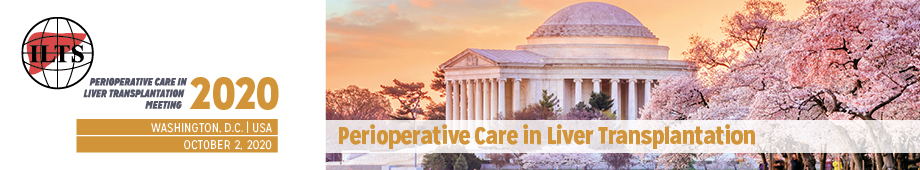 ILTS Perioperative Care in Liver TransplantationLa Maison FrancaiseEmbassy of France4101 Reservoir Road NW Washington, DC, 20007, USAOctober 2, 2020Presenter:Name, Title:Affiliation:E-mail Address:Case submission:TitleLearning Objectives (50 words) Brief Description (300 words)EDUCATIONAL CASE SUBMISSIONEnter your title hereEnter your learning objectives hereEnter your description here